                                                                                                        Приложение № 4                                                                                                       к решению Совета народных                                                                                                     депутатов Беловского городского округа                                                                                                                от _________ № _______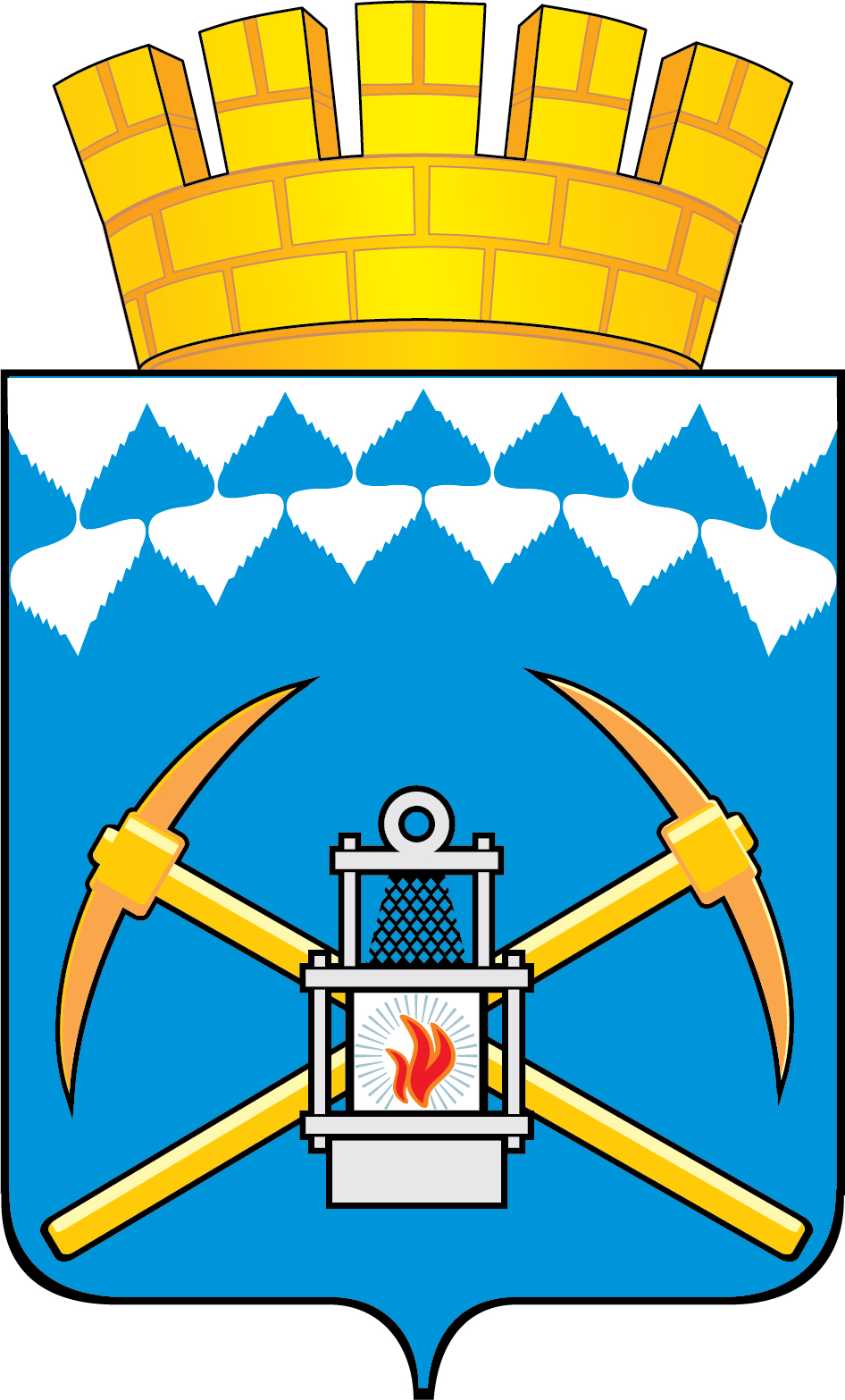 Проект внесения изменений в Правила землепользования и застройки  Беловского городского округа Кемеровской области-КузбассаПоектом  внесения изменений в Правила землепользования и застройки Беловского городского округа Кемеровской области - Кузбасса предусмотрены изменения в части прохождения границ территориальных зон: – Зоны транспортной инфраструктуры (Т-3)– Зона, занятая объектами сельскохозяйственного назначения (Сх2-3)Настоящие изменения вносятся с целью исключения земельного участка с кадастровым номером 42:01:0114005:723 из территориальной зоны, занятой объектами сельскохозяйственного назначения (Сх2-3) и включением его в территориальную зону транспортной инфраструктуры (Т-3). Проектом внесения изменений в Правила землепользования и застройки Беловского городского округа внесены изменения в следующие графические материалы:	- лист 1 Карта градостроительного зонирования территории. Карта границ зон с особыми условиями использования территории.- лист 4 Карта градостроительного зонирования территории. Карта границ зон с особыми условиями использования территории. пгт.Грамотеино, д.Грамотеино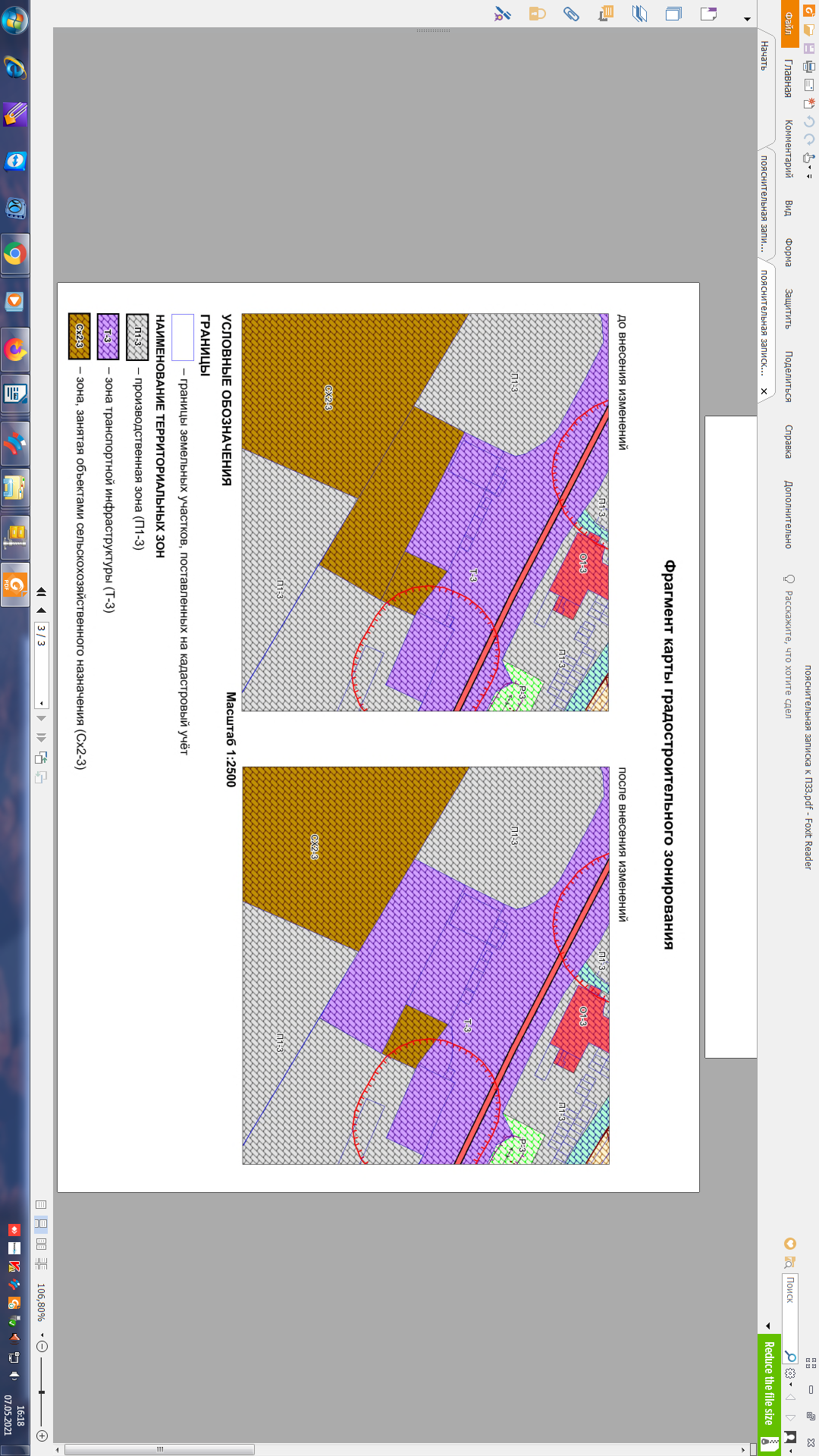 